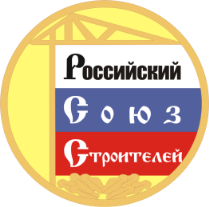 План  работы на 2020 годОМОР «Российский Союз строителей»Комитет по взаимодействию застройщиков и собственников жильяЗаместитель председателя Комитета ОМОР РССПо взаимодействию застройщиков и собственников жилья            		Пороцкий Константин Юрьевич "05" февраля  2020 года№ п/пМероприятияОписание Оперативное совещание по текущей деятельностиЕженедельноКонсультации участников рынка в сфере действующего законодательства. Разъяснительная и организационная работа среди застройщиков, генеральных подрядчиков, проектных организаций, собственников жилья, работников строительных, изыскательских и проектных организаций, среди служащих исполнительных органов государственной власти и управления,  и граждан по их участию в программах долевого, малоэтажного, частного строительства, в том числе капитального ремонта многоквартирных домов с отселением и без отселения жителей."Градостроительный кодекс Российской Федерации" от 29.12.2004 N 190-ФЗ (ред. от 31.12.2017)."Земельный кодекс Российской Федерации" от 25.10.2001 N 136-ФЗ (ред. от 31.12.2017)Федеральный закон "О государственной регистрации недвижимости" от 13.07.2015 N 218-ФЗ (последняя редакция)Федеральный закон "Об участии в долевом строительстве многоквартирных домов и иных объектов недвижимости и о внесении изменений в некоторые законодательные акты Российской Федерации" от 30.12.2004 N 214-ФЗ Оперативное совещание с Дирекцией РССПо необходимостиУчастие в работе комитета ТПП РФ «По предпринимательству в сфере жилищного и коммунального хозяйства»Рассмотрение в  рамках проведения публичных консультаций в целях оценки регулирующего воздействия  законопроектов, приказов, методических указаний.Участие в работе комитета ТПП РФ «Комитет по предпринимательству в сфере строительства»По плану работы комитета Участие в работе экспертного совета по строительству, промышленности строительных материалов и проблемам долевого строительства при Комитете Государственной Думы по транспорту и строительству В.И.Ресина По необходимости Участие в конференциях, круглые столы и семинары по актуальным вопросам строительной отрасли, РСС, НОПРИЗ, НОСТРОЙ, ТПП, ГДРФ и др. По необходимостиВстречи с руководителями организаций строительной и проектной отраслиЕженедельно Консультации граждан юристами комитета по вопросам проектирования, экспертизы, строительства, приобретения, приемки и реализации недвижимостиПо мере обращений Реализация пилотного проекта На начальном этапеРазработка предложений по внесению изменений в действующее законодательство. К рассмотрению  в работе экспертного совета комитета по строительству,  промышленности строительных материалов и проблемам долевого строительства Государственной Думы РФПо мере поступления